Бюджетное учреждение Ханты – Мансийского автономного округа – Югры «Когалымский комплексный центр социального обслуживания населения»ОТДЕЛЕНИЕ ПСИХОЛОГИЧЕСКОЙ ПОМОЩИ ГРАЖДАНАМ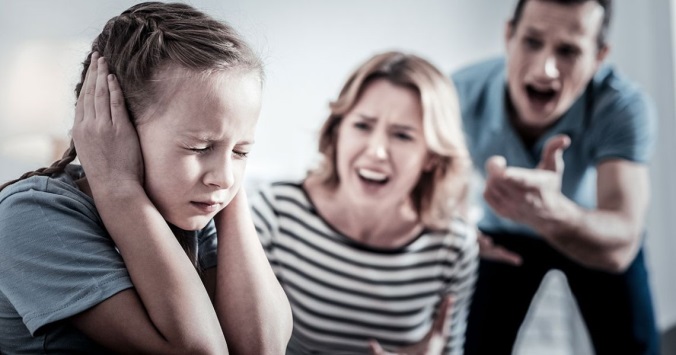 УПРАЖНЕНИЯДЛЯ СНЯТИЯ СИЛЬНОГО ЭМОЦИОНАЛЬНОГО НАПРЯЖЕНИЯНикогда не пытайтесь решать возникшую проблему, если Вы не можете контролировать себя. Успокойтесь. Справиться со своими эмоциями Вам помогут упражнения для быстрого снятия сильного эмоционального напряжения.1. Закройте глаза, медленно вдыхая и выдыхая воздух, посчитайте про себя до десяти.2. Мысленно представьте, что у Вас в руках лежит лимон. Начинайте его медленно сжимать и сжимайте до тех пор, пока не почувствуете, что «выжали» весь сок. Сжимать можно две руки сразу или по очереди. После того, как «выжали» лимон до капельки, расслабьте руки и насладитесь состоянием покоя.3. Представьте себе, что Вы большой воздушный шар, наполненный воздухом. Напрягите все мышцы тела, вдохните как можно больше воздуха, замрите на 3-5 секунд и начинайте медленно выпускать воздух из легких, расслабляя мышцы тела: кисти рук, мышцы плеч, шеи, корпуса, ног и т. д.4. При сильном психологическом напряжении Вы можете сделать 10-20 несложных физических упражнений (приседаний, прыжков, взмахов руками). Теперь Вы справились со своими эмоциями и можете спокойно побеседовать по поводу возникших проблем.Если у Вас возникли проблемы в воспитании ребенка, если Вы не можете наладить контакт с ним, если Вас настораживают изменения в поведении ребенка или его школьная неуспеваемость, не торопитесь применять крайние воспитательные меры. Поговорите с ребенком. Расскажите ему, что в Вашей жизни тоже случались трудности, проблемы и что сейчас Вам живется не совсем так, как хотелось бы. Спросите совета, как бы Ваш ребенок поступил в сложившейся ситуации на Вашем месте, может быть, именно так Вы сможете решить проблему ребенка, не потеряв его доверия, уважения и веры в то, что Вы - самые мудрые, самые лучшие на свете родители. Адрес отделения психологическойпомощи гражданам:г. Когалым, ул. Дружбы Народов, д. 12 кв. 36Контактный телефон:8 (34667) 2-92-91 (доб. 205)Сайт учреждения: www.kson86.ruОфициальная группа учрежденияв социальной сети «ВКонтакте»:https://vk.com/kson_jemchujinaОфициальная группа учрежденияв социальной сети «Одноклассники»:https://ok.ru/bukogalymsОфициальная группа учрежденияв социальной сети «Instagram»:https://www.instagram.com/kkcson86/